ИНСТРУКЦИЯпо охране труда при работе с электрическим утюгомИОТ-059-20231. Общие требования охраны труда1.1. Настоящая инструкция по охране труда при работе с электрическим утюгом разработана в соответствии с Приказом Минтруда России от 29 октября 2021 года № 772н «Об утверждении основных требований к порядку разработки и содержанию правил и инструкций по охране труда», с учетом Постановления Главного государственного санитарного врача РФ от 28 января 2021 года № 2 «Об утверждении СанПиН 1.2.3685-21 «Гигиенические нормативы и требования к обеспечению безопасности и (или) безвредности для человека факторов среды обитания», ГОСТ 307.1-95 «Электроутюги бытовые. Технические условия», технической документации организаций-изготовителей электроутюгов, в соответствии с разделом Х Трудового кодекса Российской Федерации и иными нормативными правовыми актами по охране труда.1.2. Данная инструкция устанавливает требования охраны труда перед началом, во время и по окончании работ с использованием электрического утюга, определяет безопасные методы и приемы выполнения глажки, меры безопасности при работе с электроутюгом, требования охраны труда в аварийных ситуациях.1.3. К самостоятельной работе с электрическим утюгом допускаются лица, соответствующие требованиям по прохождению предварительного (при поступлении на работу) и периодических медицинских осмотров, внеочередных медицинских осмотров по направлению работодателя, профессиональной гигиенической подготовки и аттестации (при приеме на работу и далее не реже 1 раза в 2 года), вакцинации, наличия личной медицинской книжки с результатами медицинских обследований и лабораторных исследований, сведениями о прививках, перенесенных инфекционных заболеваниях, о прохождении профессиональной гигиенической подготовки и аттестации с допуском к работе.Работник должен пройти вводный инструктаж и первичный инструктаж на рабочем месте до начала самостоятельной работы, повторные инструктажи не реже одного раза в шесть месяцев, а также внеплановые и целевые в случаях, установленных Порядком обучения по охране труда и проверки знаний требований охраны труда.Работник должен пройти обучение по охране труда и проверку знания требований охраны труда, обучение методам и приемам оказания первой помощи пострадавшим, правилам пожарной безопасности и электробезопасности, а также проверку знаний правил в объеме должностных обязанностей с присвоением I квалификационной группы допуска по эле опасности.1.6. В процессе работы с электрическим утюгом возможно воздействие следующих опасных и (или) вредных производственных факторов:микроклимат: температура воздуха, относительная влажность воздух; тяжесть трудового процесса.Факторы признаются вредными, если это подтверждено результатами СОУТ.1.7. Перечень профессиональных рисков и опасностей при работе с электрическим утюгом:недостаточная освещенность рабочей зоны;повышенная влажность рабочей зоны; повышенная температура рабочей зоны; поражение электрическим током при использовании неисправного электрического утюга, прикосновении к токоведущим частям утюга, шнуру питания с поврежденной изоляцией, при отсутствии защитного заземления (зануления); термические ожоги рук при неаккуратном использовании утюга, при прикосновении к нагретой металлической части утюга; ожоги паром при обильном смачивании ткани; физические и нервно-психические перегрузки.1.8. В целях выполнения требований охраны труда работе с утюгом необходимо:изучить техническую документацию изготовителя электрического утюга;знать устройство, принцип работы утюга;знать правила технического использования и эксплуатации утюга;соблюдать рекомендации организации-изготовителя электрического утюга;соблюдать требования охраны труда, пожарной и электробезопасности; соблюдать требования производственной санитарии, правила личной гигиены; иметь четкое представление об опасных факторах, связанных с работами с использованием электрических утюгов; знать правила пользования индивидуальными и коллективными средствами зашиты; знать порядок действий при возникновении пожара; уметь пользоваться первичными средствами пожаротушения;знать месторасположение аптечки и уметь оказывать первую помощь; соблюдать Правила внутреннего трудового распорядка, выполнять режим рабочего времени и времени отдыха.В случае травмирования уведомить непосредственного руководителя любым доступным способом в ближайшее время. При неисправности электрического утюга, шнура питания сообщить непосредственному руководителю и не использовать утюг в работе до полного устранения всех выявленных недостатков и получения разрешения.Помещение, в котором проводится глажение, должно быть сухим, полы гладкими и нескользкими. На рабочем месте с токопроводящим полом должен находиться диэлектрический коврик на полу.Рабочая поверхность гладильного стола должна быть изготовлена из токонепроводящего материала. Установка гладильных столов в непосредственной близости от открытых металлических трубопроводов, радиаторов, систем отопления и других металлических конструкции запрещается. На них должны быть установлены ограждения.Обязательно наличие надежного защитного заземления корпуса электроутюга.Запрещается выполнять работы с электрическим утюгом, находясь в состоянии алкогольного опьянения либо в состоянии, вызванном потреблением наркотических средств, психотропных, токсических или других одурманивающих веществ, а также распивать спиртные напитки, употреблять наркотические средства, психотропные, токсические или другие одурманивающие вещества на рабочем месте или в рабочее время.Работник, допустивший нарушение или невыполнение требований настоящей инструкции при работе с утюгом, рассматривается как нарушитель производственной дисциплины и может быть привлечён к дисциплинарной ответственности и прохождению внеочередной проверки знаний требований охраны труда; если нарушение повлекло материальный ущерб - к материальной ответственности в установленном порядке.2. Требования охраны труда перед началом работы2.1. Перед началом работы с утюгом вымыть руки, проверить годность к эксплуатации и применению средств индивидуальной защиты. Надеть полагающуюся по нормам спецодежду, застегнуть на пуговицы, включая обшлага рукавов, убрать из карманов острые и режущие предметы. Не застёгивать одежду булавками. Обувь должна быть удобной, подошва - нескользкой.2.2. Проверить освещенность рабочего места (освещенность должна быть достаточной, но свет не должен слепить глаза .2.3. Удостовериться в наличии первичных средств пожаротушения, срока их пригодности и доступности, в наличии аптечки первой помощи.2.4. Произвести сквозное проветривание помещения дли глажения, открыв окна и двери, или задействовать приточно-вытяжную вентиляцию.2.5. Осмотреть и подготовить рабочее место, убрать посторонние предметы и все, что может препятствовать безопасному выполнению работ с использованием электрического утюга и создать дополнительную опасность. Освободить проходы и выходы.2.6. Удостовериться в наличии диэлектрического коврика на полу около гладильного стола.2.7. Убедиться в наличии термостойкой подставки для утюга.2.8. Удостовериться в целостности и отсутствии повреждений электрического утюга, в исправном состоянии заземляющих устройств.2.9. Визуально убедиться в отсутствии:повреждений розетки, штепсельной вилки, изоляции шнура питания утюга; зажатий, защемлений шнура питания утюга; загрязненности подошвы утюга.2.10. Электрический утюг должен иметь исправные:устройство регулирования температуры и (или отключения утюга от сети при превышении заданного значения температур (терморегулятор, термовыключатель, термоограничитель, реле максимального тока и др.);световую сигнализацию (сигнальная, лампочка), указывающую на включение и работу нагревательного элемента утюга;устройство регулирования интенсивности парения и форсированного подпаривания (при наличии);указатель уровня воды в резервуаре (при наличии)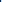 2.11. Приступать к работе разрешается после выполнения подготовительных мероприятий и устранения всех недостатков и неисправностей.3. Требования охраны труда во время работы3.1. В процессе работы с электроутюгом необходимо строго соблюдать правила и требования технической документации организации-изготовителя утюга. Не допускать применения способов, ускоряющих выполнение операций, но ведущих к нарушению требований безопасности труда.3.2. Использовать электроутюг в технически исправном состоянии, обеспечивающем безопасные условия труда, применять строго по назначению .3.3. Для исключения действия опасных и вредных факторов соблюдать правила ношения спецодежды и использования иных средств индивидуальной и коллективной защиты, строго соблюдать требовании по их применению.3.4. После включения электроутюга убедиться в безопасной его работе (лампочка индикатора питания горит, нег посторонних звуков, ощущения запаха тлеющей изоляции электропроводки).3.5. При работе с электрическим утюгом стоять на диэлектрическом коврике или деревянной решетке.3.6. Отрегулировать температуру утюга с помощью регулятора температуры в соответствии с допустимой температурой глажения имеющегося типа ткани.3.7. При работе следить за тем, чтобы горячая подошва утюга не касалась электрического шнура.3.8. Для избегания ожога рук не касаться горячих металлических частей утюга и не смачивать обильно ткань водой.3.9. Увлажнять ткань следует только пульверизатором.3.10. Следить, чтобы токопроводящий шнур питания электроутюга был сухим.3.11. Шнур питания электроутюга следует укреплять на кронштейне, расположенном над серединой гладильного стола, с исключением возможности механических повреждений. При этом длина электрического шнура питания обеспечивает свободное перемещение утюга по площади стола и провод не соприкасается с поверхностью стола.3.12. Не допускать падение утюга, перекручивание шнура, образование на нем петель и узлов.3.13 . Быть внимательным при глажке, не отвлекаться посторонними делами и разговорами.3.14. Следить за работой утюга в соответствии с заданной установкой терморегулятора, термовыключателя, термоограничителя или другого устройства, срабатывающего при достижении утюгом заданной температуры нагрева.3.15. При кратковременных перерывах в работе ставить электрический утюг только на термоизоляционную подставку.3.16. При использовании электрического утюга запрещается:включать в электросеть и отключать от нее утюг мокрыми руками; оценивать работу и готовность утюга к глажке, прикасаясь руками к подошве утюга; разбирать включенный в электросеть утюг и производить какой-либо его ремонт; прикасаться к оголенному или с поврежденной изоляцией шнуру питания; защемлять шнур питания;располагать на шнуре питания утюг (даже выключенный) или иные предметы;охлаждать утюг водой; выполнять выключение утюга из розетки рывком за шнур питания.3.17. Не загромождать гладильный стол и рабочее место, вовремя убирать выглаженные вещи, белье.3.18. Соблюдать в работе инструкцию по охране труда при работе с электрическим утюгом, санитарно-гигиенические нормы и правила личной гигиены, установленный режим рабочего времени (труда) и времени отдыха.3.19. Для предотвращения пожара не оставлять включенный в сеть электрический утюг без присмотра.3.20. При перерыве в работе электроутюг отсоединить от электрической сети и установить на термоизоляционную подставку.3.21. Не допускать к работе с электрическим утюгом посторонних и необученных лиц.4. Требования охраны труда в аварийных ситуациях4.1. Перечень основных возможных аварий и аварийных ситуаций, причины их вызывающие:поломка электрического утюга, вытекание воды; ощущение действия электрического тока, поражение током при неисправности утюга, шнура питания, отсутствии заземления (зануления);пожар, возгорание, задымление вследствие неисправности утюга, не использования термоизоляционной подставки.4.2. При вытекании воды из резервуара утюга отключить электроутюг от электрической сети и сообщить непосредственному руководителю.4.3. При отсутствии нагрева утюга и (или) исчезновении напряжения, обнаружения неисправности, искрения, ощущения действия электрического тока, запаха тлеющей изоляции электропроводки немедленно отсоединить электроутюг от электрической сети штепсельной вилкой и сообщить непосредственному руководителю.4.4. При получении травмы прекратить работу, позвать на помощь, воспользоваться аптечкой первой помощи, обратиться в медицинское учреждение или вызвать скорую помощь по телефону 03 (103), поставить в известность непосредственного руководителя.4.5. При получении травмы иным лицом оказать ему первую помощь. Обратиться в медицинский пункт, при необходимости вызвать скорую медицинскую помощь по телефону 03 (103) и сообщить о происшествии прямому руководителю.4.6. В случае возникновения задымления или возгорания по возможности отключить утюг от электросети, вывести людей из помещения — опасной зоны, вызвать пожарную охрану по телефону 01 (101, 112), оповестить голосом о пожаре и вручную задействовать АПС, сообщить прямому руководителю. При условии отсутствия угрозы жизни и здоровью людей принять меры к ликвидации пожара в начальной стадии с помощью первичных средств пожаротушения .5. Требования охраны труда по окончании работы5.1. Произвести отключение утюга из электросети и установить его на термоизоляционную подставку.5.2. Привести в порядок рабочее место, убрать вещи, белье в места хранения.5.3. Произвести сквозное проветривание помещения, открыв окна и двери, или задействовав приточно-вытяжную вентиляцию.5.4. Дождаться полного остывания утюга, после чего	убрать его в отведенное для хранения место. Закрыть окна, выключить вентиляцию.5.5. Удостовериться в пожарной безопасности помещения.5.6. Снять спецодежду и иные средства индивидуальной зашиты, очистить, проверить на целостность и разместить в места хранения. При необходимости сдать специальную одежду в стирку и ремонт.5.7. Вымыть лицо, руки с мылом или аналогичным по действию смывающим средством.5.8. Известить непосредственного руководителя о недостатках, влияющих на безопасность труда, пожарную безопасность, обнаруженных во время работы.6. Заключительные положения инструкции по охране труда при работе с электрическим утюгом6.1. Проверка и пересмотр настоящей инструкции по охране труда проводится не реже одного раза в 5 лет.6.2. Инструкция по охране труда при работе с электрическим утюгом должна быть досрочно пересмотрена в следующих случаях:• при пересмотре межотраслевых и отраслевых правил и типовых инструкций по охране труда при работе с электрическим утюгом;    • при изменении инструкций по охране труда при работе с электрическим утюгом; • по результатам анализа материалов расследования аварий, несчастных случаев и профессиональных заболеваний;• по требованию уполномоченных представителей органов по труду субъектов Российской Федерации или органов федеральной инспекции труда.6.3. Если в течение 5 лет со дня утверждения (введения в действие) данной инструкции по охране труда при работе с электрическим утюгом условия труда не изменяются, то действие инструкции продлевается на следующие 5 лет.6.4. Ответственность за своевременное внесение необходимых изменений и дополнений, а также пересмотр настоящей инструкции по охране труда возлагается на ответственного по охране труда в общеобразовательном учреждении.Инструкцию разработал: ______________ /_______________________/С инструкцией ознакомлен (а)«___»_____20___г. ______________ /_______________________/